עזר לצבי ציצית בלילה, ספירת העומר לנשים
זמן תפילין, חשיבות ציצית ותפילין
צבע הטלית, סמידה ביד, חולין בטהרהציצית בלילה, לבישת טלית, קיום מצוה בלי ברכהתוספות ברכות יד: ד"ה ויאמרשלחן ערוך אורח חיים יחט"ז אורח חיים תקפא:בוכתב בלבוש שהש"ץ שמתפלל סליחות מתעטף בטלית ואינו מברך כדאיתא סי' י"ח בענין כסות לילה ול"נ תמוה דכיון דלהרא"ש חייב בברכה בכסות המיוחד ליום אפי' לבשו בלילה כמ"ש סי' י"ח למה יכניס עצמו תחלה לזה שילבש דבר שיש בו ספק ברכה ולא יברך לכך נ"ל דודאי בלא עטיפה כלל א"א משום כבוד השכינה ובפרט בסליחות שאומר ויעבור ואי' בגמ' שנתעטף הקב"ה כש"ץ כו' אלא יקח טלית חבירו ובזה לא יעבור כלום כי כבר הוכחנו בהל' ציצית דאין לברך על טלית שאולה ואפי' למאן דפסק לברך שם היינו כששאלו כדי לצאת בו אבל כאן לא נתכוין אלא משום צניעות בעלמא כ"ע מודים דא"צ לברך כנ"ל נכון.מפניני הרב עמ' כבספירת העומר – נשים, מצות עשה שהזמן גרמא, שיטת הרמב"ןרמב״ם הלכות תמידין ומוספין ז:כב וכדמצות עשה לספור שבע שבתות תמימות מיום הבאת העומר שנאמר וספרתם לכם ממחרת השבת שבע שבתות, ומצוה למנות הימים עם השבועות שנאמר תספרו חמשים יום, ומתחילת היום מונין לפיכך מונה בלילה מליל ששה עשר בניסן.  ...מצוה זו על כל איש מישראל ובכל מקום ובכל זמן, ונשים ועבדים פטורין ממנה.ספר המצוות לרמב"ם מצות עשה קסא...ומצוה זו אין הנשים חייבות בה:חידושי הרמב"ן קידושין לג: - לד.והוי יודע דהאי תנא הכי תני איזוהי מצות עשה שהזמן גרמא כגון סוכה ואיזוהי מצות עשה שלא הזמן גרמא כגון מזוזה, ותנא ושייר, במצות עשה שהזמן גרמא שייר תפילין דכתיב בהדיא דפטורות וא"נ סבר אין הזמן גרמא שייר ראיה, ובמצות עשה שאין הזמן גרמא שייר טובא מורא וכבוד בכורים וחלה כסוי הדם ראשית הגז מתנות ספירת העומר פריקה טעינה פדיון פטר חמור ורוב המצוות כן, אלא לא בא לפרש ולמנות את כולם שאלו בא לפרטן בפרט הוה ליה למיתני אלו הן מצות עשה וכו', מדקתני איזוהי ש"מ כגון קתני, וכן בירושלמי ברישא וסיפא, ויש מי שטעה בזה, ולכן כתבתי.נפש הרב עמ' קצאמפניני הרב עמ' קכדשו"ת אבני נזר או"ח סימן שפד שלום לכבוד אהובי ידידי חתן אחותי הרב המאה"ג חריף ובקי כש"ת מו"ה יעקב נ"י האבדק"ק נאשעלסק.    אשר הוקשה לו בדברי הרמב"ן [בחי' לקידושין לד ע"א] שמנה ספירת העומר בכלל מצוות שאין הזמן גרמא.   והענין פלאי.   ואפשר סבירא לי' לרמב"ן דעומר לא תלתה תורה בזמן עצמו שמקריבין בו.   היינו שיקריבו העומר בט"ז בניסן.   רק ממחרת השבת מתרגמינן מבתר יומא טבא.   אם כן אין זמן ט"ז בניסן גורם.   ואם תאמר מכל מקום זמן השבת הוא ט"ו בניסן גורם.   הלא כל מצוות השבת נשים חייבות פסח מצה מרור.   גם לספר ביציאת מצרים כתב בחינוך [מצוה כ"א] דחייבות.   הוא הדין עומר אי אתה יכול לפוטרם מחמת שזמן יום טוב גרמא.   כיון שכל מצוות שביום טוב נשים חייבות.   אך לדעת הפוסקים קצירה וספירה פסול ביום.   אם כן הלילה גורם.   אך רמב"ם פסק [תמו"ס פ"ז ה"ז] נקצר ביום כשר והוא הדין ספירה.   אך בזוהר הקדוש פרשת תצוה [דף קפג ע"א] מפורש נשים פטורות מספירת העומר ומפרש הטעם על דרך הסוד:דודו הדוש"ת הק' אברהם:    ספר אמרי שפר מבנו של מהר"ם חלאווה (קישור)והרמב"ן ז"ל כתב דספירת העומר נשים חייבות בו, וכן עיקר, דלא ממעטינן אלא שהזמן גרמא, וספירת העומר אין גורם לו הזמן, אלא המעשה דהיינו הקרבת העומר. ואע"פ שהעומר תלוי בזמן מ"מ המספר אינו תלוי אלא במעשה ההקרבה ולא הזמן גרמא. הא למה זה דומה, לנשים חייבות בברכת המזון, והרי שבת שהזמן גורם לאכילתו, דאסור להתענות, וכיון שהאכילה יש לה זמן הברכה עליה תיחשב תלויה בזמן, ונמצאת אם כן בהמ"ז תלויה בזמן, ואמאי נשים חייבותתפילין – זמנםשו"ת אגרות משה אורח חיים חלק א סימן יבמי שהולך כל היום לעבודה מה יעשה בתפילין.    ז' כסלו תרצ"ב ליובאן. מע"כ ידידי הרב הגאון המפורסם מהר"ר שמעון טרעבניק שליט"א.    בדבר מי שהולך על כל היום לעבודה וא"א לו שם להניח תפילין בכל היום אם יש להתיר לו להניח תפילין קודם עמוד השחר, הנכון לע"ד שצריך להניח כיון שליכא כבר חשש שינה כמו במשכים לדרך בש"ע /או"ח/ סי' ל' סעי' ג' שמניחם. אבל מסתבר שיש לסמוך בכגון זה על ר' פרץ שהביא הטור /או"ח/ סי' ל' שיכול גם לברך דלהגירסא במנחות דף ל"ו שהוא גירסת רוב הראשונים וחשך והניח תפילין ליכא כלל גזירה שלא להניח בלילה אלא שאין מורין כן והזריז יכול להניח לכתחילה כדאיתא בנ"י ולכן יכול לומר וצונו, דאיסור חכמים שמונע מברכה הוא רק כשאסרו לכל כמו בשופר ולולב אבל הכא אין כאן איסור ממש ולכן בעובדא דידן שליכא חשש שינה שכבר קם משנתו יש להורות לו באונס כזה שא"א לו להניח ביום שגם יברך. ואף שבגמ' /מנחות ל"ו/ איתא שמברך אח"כ כשיגיע זמנן ואף הש"ע פסק כן אף שהש"ע סובר דלילה זמן תפילין מדאורייתא הוא משום דסובר דלהניח לכתחלה בלילה אסרו מדרבנן דגריס וחשך ולא סליק תפילי כדאיתא בכ"מ פ"ד מתפילין הי"א להרמב"ם אבל הר' פרץ סובר דליכא כלל איסור אף להניח בתחלה אלא שאין מורין כן, כדבארתי לכן גם מברך ועיין בהגר"א שם ולכן אף שבמשכים לדרך שיכול לברך אח"כ יש לעשות כהש"ע אבל בעובדא דידן שלא יהיו עליו התפילין אח"כ יש לעשות כהר' פרץ שגם יברך, ואנוס ודאי יש להחשיבו דאין לחייבו להפסיד עבודתו שהוא הפסד יותר מחומש בשביל מצות עשה, וכ"ש במדינה זו שא"א להשיג עבודה אחרת כי הכל הוא בידם ולא יתנו לו, ולכן כדי שלא יפסיד מצוה חביבה זו יכול להניח אף בברכה כי להניח בלא ברכה לא יבין איש שאינו ת"ח ויבא להקל ולזלזל בהנחתם אך ת"ח יותר טוב שיניח בלא ברכה שספק ברכות להקל, וק"ש ותפלה יחכה על היום ויקרא כשיעסוק במלאכתו. ידידו מוקירו מאד, משה פיינשטיין.    תפילין – חשיבות המצוהשבת מט.ספר מצוות גדול עשין סימן גולפי שפרשה זו חביבה לפני הקב"ה והיא מפתח יראתנו שיש בה ייחוד הבורא ואזהרת אהבת שמו בכל לב ובכל נפש ובכל מאד וכל התורה כלולה בזה כי מי שאוהב את המלך כל מחשבותיו לעשות הטוב והישר בעיניו לכך צוה הקב"ה לעשות לו חמשה זכרונות בכל יום. א. לקרוא פרשה זו בשכבו, ב. ובקומו, ג. שתהא פרשה זו נכתבת כנגד לבבך בתפילין של זרוע שמאל וקבועין כנגד הלב שנאמר (דברים יא, יח) ושמתם את דברי אלה על לבבכם ודרשו רבותינו (מנחות לז, ב) שתהא שימה כנגד הלב, ד. שתהא פרשה זו נכתבת כנגד נפשך שתפילין של ראש יהו מונחים על המוח שהוא מכוון כנגד האויר שבין העינים מלמעלה ועיקר חיות הנפש שם וישוב דעת של אדם וזהו והיו לטוטפות בין עיניך ה. שתהא פרשה זו נכתבת כנגד מאדך על מזוזת ביתך ובשעריך שממונו של אדם שם, וכסדר שנכתבו במקרא לב תחילה ואחר כך נפש ואחר כך הממון כך נצטוו אחר כך על הסדר הזה, וקשרתם לאות על ידיך כנגד לבבך והיו לטוטפות בין עיניך כנגד נפשך וכתבתם על מזוזות ביתך ובשעריך כנגד מאדך, כך דרשתי פרשה זו בגליות ישראל להוכיח שכל אחד ואחד חייב בתפילין ומזוזות, ועוד דרשתי להם כי משש מאות ושלש עשרה מצות שנצטוו לישראל אין לך שום מצוה שתהא אות ועדות כי אם שלש מצות והם מילה ושבת ותפילין שנכתב בשלשתן אות והם שלשתן אות ועדות לישראל שהם עבדים להקב"ה ועל פי שנים עדים יקום דבר כל אחד מישראל אינו יהודי שלם אלא אם כן יש לו שני עדים שהוא יהודי הלכך בשבת ויום טוב שנקרא שבת ושבת נקרא אות פטור אדם מלהניח תפילין (מנחות לו, ב) כי די שיש לו שני עדים שהוא יהודי, עדות שבת ועדות מילה. אבל בחול חייב כל אדם להניח תפילין כדי שיהא לו שני עדים, אות תפילין עם אות המילה וכל מי שאינו מניח תפילין אין לו כי אם עד אחד שהוא יהודי ולכך חשבו כמנודה לשמים בפרק ערבי פסחים (קיג, ב). ואם תאמר מאחר שתפילין אות ועדות כמו מילה ושבת מדוע היתה רפוייה ביד ישראל כבר פירשו רבותינו דבר זה (שבת קל, א) כל דבר מצוה שלא מסרו עצמן עליה בשעת השמד עדיין היא רפוייה בידם כגון תפילין. ולפי ששלשתן אות ועדות נשקלו כל אחד כנגד כל התורה כולה שהרי, במילה נכרתו עליה שלש עשרה בריתות ובתורה נכתב שלש בריתות (ברכות מח, ב) ותורה ותפילין ושבת השוו יחד בכמה מקומות ואחד מהם (נחמיה ט, יג יד ע"ש) ותתן להם תורה ומצות ואת שבת קדשך הודעת להם, ותפילין למען תהיה תורת ה' בפיך (שמות יג, ט): עי' קריאת שמע פ"א ה"א, תפילין  פ"ד ה"א וכס"מ, ה"ב, י, מזוזה פ"ו הי"ג, או"ח כז סעי' א, ט, לא סעי' א.    עוד זאת דרשתי להם כי מה שאמרו רבותינו (שבת מט, א) תפילין צריכין גוף נקי כאלישע בעל כנפים שלא ישן ושלא יפיח בהם, זהו באדם שמניחן כל היום כולו כמצותן פן ישכחם עליו ויעשה בהם דבר שאינו הגון, אבל בשעת תפילה אין לך רשע שלא יהא ראוי לתפילין, קל וחומר מספר תורה שהוא מקודש יותר שיש בו כל התורה כולה ובתפילין אין בו כי אם ארבע פרשיות שהם בתוך עור, והכל אוחזין בספר תורה בשעת תפילה שהכל יכולין להתנהג בטהרה בשעת תפילה: עי' תפילין  פ"ד הט"ו, או"ח לז סעי' ב.    ועוד הבאתי להם מה שדרשו רבותינו בפרק קמא דבכורות (ה, א וקידושין לז, ב ורש"י) והיה כי יביאך בפרשת תפילין למה נאמר, שהרי תפילין חובת הגוף הן ונוהגין בין בארץ בין בחוצה לארץ, אלא אמר הקב"ה עשו מצוה זו שבשבילה תזכו ליכנס לארץ. עוד אמרו רבותינו במסכת מנחות (מד, א ע"ש) כל שאינו מניח תפילין עובר בשמנה עשה, בכל יום, שהרי יש שם ארבע פרשיות ובכל אחת יש מצות עשה של יד ומצות עשה של ראש. עוד אמרו רבותינו (ברכות יד, ב) כל הקורא קריאת שמע בלא תפילין כאלו מעיד עדות שקר בעצמו: עי' תפילין  פ"ד הכ"ו, או"ח כה סעי' ד ובמ"ב.    עוד אמרו רבותינו בפרק קמא דראש השנה (יז, א) פושעי ישראל בגופן שנידונין שנים עשר חדש בגיהנם קרקפתא דלא מנח תפילין, פירוש קרקפתא גולגולת, ופירש רבינו יעקב (שבת מט, א תד"ה כאלישע) כגון שנמנע מתפילין משום מרד וביזוי המצוה כדאמרינן ביומא (לו, ב) פשעים אלו המרדים. ורב אלפס פירש (ר"ה דף ד, א) מי שלא הניח תפילין מעולם, ויש להשיב על דבריו שהיה לו לומר דלא אנחה תפילין, ושניהם אין להם ערבות שיהא הפירוש כדבריהם לכך יש ליזהר: עי' תשובה פ"ג ה"ה והגמ"י, או"ח לז סעי' א.    עוד זאת דרשתי להם כי יותר חפץ הקדוש ברוך הוא באדם רשע שיניח תפילין מאדם צדיק ועיקר תפילין נצטוו להיות זכרון לרשעים ולישרם דרך טובה ויותר הם צריכין זכר וחיזוק מאותם שגדלו ביראת שמים כל ימיהם, והבאתי ראיה גדולה וחזקה כי בתפילין יש ארבע פרשיות ובכל אחת כתוב לטוטפות חוץ מאחת ששינה בה הכתוב וכתוב בה ולזכרון ללמד שעיקר חיוב תפילין לאותם שצריכין יותר זכר:   עוד אמרו רבותינו במסכת מנחות (מג, ב) כל מי שיש לו תפילין בראשו ובזרועו וציצית בבגדו ומזוזה בפתחו הוא בחזקה שלא יחטא שנאמר (קהלת ד, יב) והחוט המשולש לא במהרה ינתק ואומר (תהילים לד, ח) חונה מלאך ה' סביב ליריאיו ויחלצם, פירוש (רמב"ם) מלאך הם מצות השם החונים סביבותיו ומזכירין אותו עבודת הבורא וכן מצינו שם באדם אחד שנמנע מעבירה גדולה על ידי ציציותיו שראה ונזכר. ועוד אמרו רבותינו (שם) כל המניח תפילין מאריך ימים שנאמר ה' עליהם יחיו. ויהי אחר ארבעה אלפים ותשע מאות ותשעים וחמש שנים לבריאת עולם היתה סיבה מן השמים להוכיח ובשנת תתקצ"ו הייתי בספרד להוכיחם ואמץ הקב"ה זרועותי בחלומות היהודים ובחלומות הגוים וחזיונות הככבים ויט עלי חסדו ותרגז הארץ ותהי לחרדת א - להים ועשו תשובות גדולות וקבלו אלפים ורבבות מצות תפילין \מזוזות\ וציצית וכן בשאר ארצות הייתי אחר כך ונתקבלו דברי בכל המקומות ובקשו ממני לכתוב פירוש המצות בקוצר והנני שואל עזר מאת א - להי גליות ישראל וחפצו בידי יצליח: עי' מזוזה פ"ו הי"ג.ציצית – חשיבות המצוהספר חסידים (מרגליות) סימן נז   ברכי נפשי את ה' וכל קרבי את שם קדשו (תהלים ק"ג א') אפי' קרביים של בני אדם ובני מעיים צריכים לברך את ה' לפיכך צריך לבדוק עצמו יפה כשהוא בא להתפלל ואין נאה להביא בטן מלא צואה לפני הקב"ה לברכו. וצריך לנענע כל גופו בשעת התפלה דכתיב כל עצמותי תאמרנה ה' מי כמוך (תהלים ל"ה י') כתיב שמור רגליך כאשר תלך אל בית האלהים (קהלת ד' י"ז) שלא יהיו רגליך מטונפות וכתיב הכון לקראת אלהיך ישראל כשאדם בא לפני מלך ב"ו לא יבא כאדם שבא בשוק אלא יתעטף להיות לפניו באימה וביראה ובכבוד אנו שהולכים לפני אדון כל הארץ יתברך שמו עאכ"ו שיש לנו להתעטף להיות לפניו באימה וביראה. אוי להם לאותם הממתינים מלהתעטף משבת לשבת כדי שלא ישחקו עליהם בני אדם ואינן חושבין שמא ימותו ולא יוכלו ליתן כבוד למי שנתן כתנתו עצמה שכתוב עליו יתברך לבושי' כתלג חיור (דניאל ז' ט') ועליהם ועל כיוצא בהם נאמר יכין צדיק ורשע ילבש.    ציצית – צבע הבגדרש"ירמב"ם הלכות ציצית ב:חשלחן ערוך אורח חיים ט:היֵשׁ אוֹמְרִים שֶׁצָּרִיךְ לַעֲשׂוֹת הַצִּיצִיּוֹת מִצֶּבַע הַטַּלִּית וְהַמְדַקְדְּקִים נוֹהֲגִים כֵּן: הַגָּה: וְהָאַשְׁכְּנַזִּים אֵין נוֹהֲגִים לַעֲשׂוֹת הַצִּיצִיּוֹת רַק לְבָנִים אַף בִּבְגָדִים צְבוּעִים וְאֵין לְשַׁנּוֹת (ת''ה סִימָן מ''ו).משנה ברורה ט:טזאף בבגדים צבועים - מ"מ ראוי למדקדק לעשות דוקא ד' כנפות או ט"ק לבן כדי שיהיה יצא ידי הכל כשיעשה הציצית לבנים גם משום דכתיב ולבושיה כתלג חיור ומה ששפת הבגד כעין תכלת בטליתות שלנו בתר עיקר הבגד אזלינן:שעורים לזכר אבא מאריהקורא קריאת שמע בלא תפיליןמפניני הרב עמ' קנבסמיכה בידסנהדרין יד.שו"ת אגרות משה חושן משפט ח"א סימן א הרב דוד רפפורט, בעל הצמח דוד והמקדש דודויקיפדיא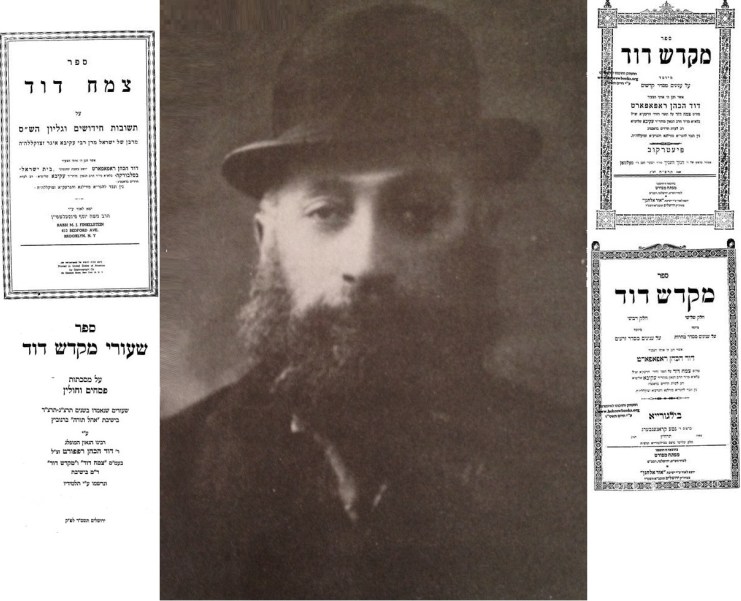 תפילה בציבורברכות טו.פסחים מועמק ברכהחולין בטהרהברכות טו.מקדש דוד טהרות סימן מא (קישור)